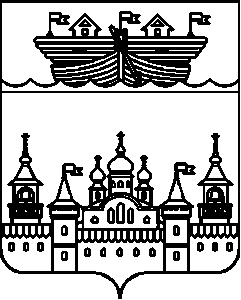 АДМИНИСТРАЦИЯ НАХРАТОВСКОГО СЕЛЬСОВЕТАВОСКРЕСЕНСКОГО МУНИЦИПАЛЬНОГО РАЙОНАНИЖЕГОРОДСКОЙ ОБЛАСТИПОСТАНОВЛЕНИЕ18 июля 2019 года	№36О выделении мест для размещения печатных  предвыборных агитационных материалов на территории Нахратовского сельсовета Воскресенского муниципального района Нижегородской области В соответствии с Законом Нижегородской области от 06 сентября 2007 года № 108-З «О выборах депутатов представительных органов муниципальных образований в Нижегородской области» администрация Нахратовского  сельсовета п о с т а н о в л я е т:   1.Выделить и оборудовать для размещения печатных предвыборных агитационных  материалов на территории  Нахратовского сельсовета следующие места: 1.1На информационном стенде в  здании  администрации Нахратовского сельсовета по адресу: дер. Марфино, ул. Полевая, 1.  1. 2На информационных  стендах:-  в здании  Нахратовского СДК, по адресу:  д. Марфино, ул. Полевая, 12; ,  -  в здании Елдежского сельского клуба по адресу: д. Елдеж ул. Школьная , 1.2.Обнародовать настоящее постановление на информационном стенде в здании администрации Нахратовского сельсовета и разместить на официальном сайте сети Интернет администрации Воскресенского муниципального района.3. Контроль за исполнением настоящего постановления оставляю за собой.4. Настоящее постановление вступает в силу со дня его подписания. 	Глава  администрации							С. Н. Солодова